
Załącznik nr 3 – wzór oświadczenia w momencie zakończenia udziału w projekcie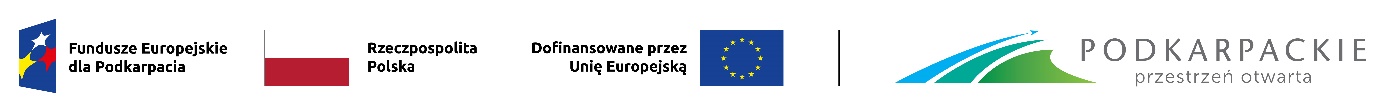 Oświadczenie w momencie zakończenia udziału w projekciept: „Aktywizacja osób bezrobotnych z powiatu krośnieńskiego (II)” realizowanym  przez Powiatowy Urząd Pracy w Krośnie pod  nadzorem Instytucji Pośredniczącej Wojewódzkiego Urzędu Pracy w Rzeszowie Priorytet 7, Działanie FEPK.07.01 Aktywizacja zawodowa osób pozostających bez pracy – projekty niekonkurencyjne realizowane w ramach programu Fundusze Europejskie dla Podkarpacia 2021-2027          Dane uczestnika           Sytuacja osoby w momencie zakończenia udziału w projekcie:             (proszę wybrać jedną z podanych możliwości)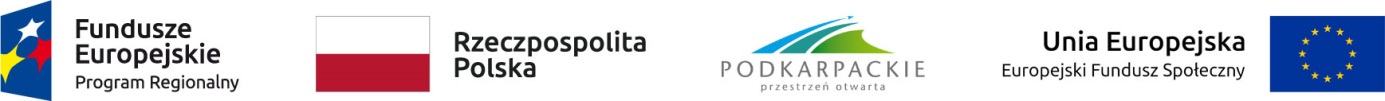              Inne rezultaty::                (proszę wybrać jedną z podanych możliwości)            Rodzaj przyznanego wsparcia:               (proszę wybrać jedną z podanych możliwości)Oświadczam, że jako uczestnik projektu ponoszę odpowiedzialność za składanie oświadczeń niezgodnych z prawdą. W związku z tym, w przypadku złożenia oświadczenia niezgodnego z prawdą, Beneficjentowi przysługuje od uczestnika projektu roszczenie w drodze powództwa cywilnego. ………………………….……………………………………………….…			DATA I CZYTELNY PODPIS UCZESTNIKA PROJEKTUIMIĘ: …………………………………………………NAZWISKO: …………………………………………………PESEL: …………………………………………………□ jestem osobą poszukującą pracy □ pracuję□ podjęłam/podjąłem naukę lub szkolenie□ uzyskałam/em kwalifikacje po szkoleniu□ nabyłam/em nowe kompetencje □ kontynuuję zatrudnienie □ pracuję/prowadzę działalność na własny rachunek po przerwie związanej z urodzeniem /wychowaniem dziecka□ poszukuję pracy po przerwie związanej z urodzeniem /wychowaniem dziecka□ nie podjęłam/nie podjąłem żadnej nowej aktywności po zakończeniu udziału w projekcie□ inne□ nie dotyczy – osoba przerwała udział w projekcie □ sytuacja w trakcie monitorowania□ otrzymałam/em ofertę pracy □ podjąłem samozatrudnienie/działalność gospodarczą □ otrzymałam/em ofertę kształcenia ustawicznego□ otrzymałam/em ofertę przygotowania zawodowego□ otrzymałam/em ofertę stażu□ przerwałam/em udział w projekcie □ inne□ sytuacja w trakcie monitorowania□ staż □ dotacja na rozpoczęcie działalności gospodarczej□ prace interwencyjne/subsydiowane zatrudnienie□ wyposażone lub doposażone stanowisko pracy□ zwrot kosztów przejazdu □ inne ………………………………………..